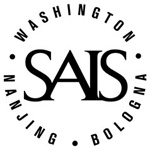 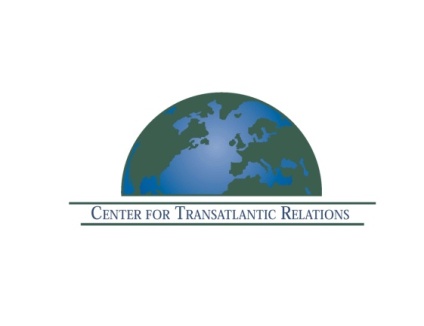 The Center for Transatlantic Relations
at the Paul H. Nitze School of Advanced International Studies 
Johns Hopkins University EU Center of Excellence Washington, DCTransatlantic Leaders Forum withPál SchmittPresident of the Republic of Hungary 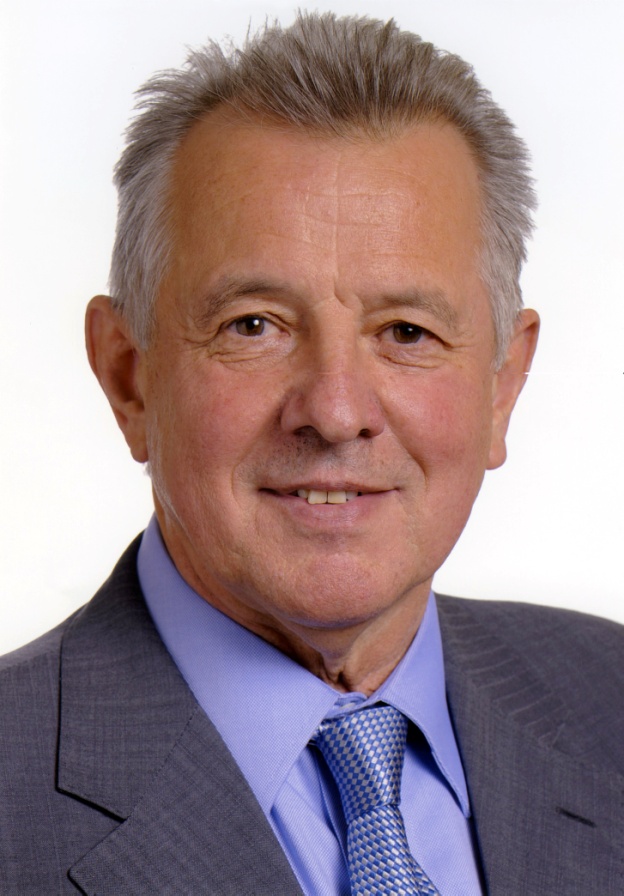 Why a Europe Whole and Free Still Matters:A Central European PerspectiveAmb. Kurt Volker, ModeratorSenior Fellow and Managing DirectorCenter for Transatlantic RelationsWhen:		Friday, December 2, 2011
Time:			2:15 PM – 3:45 PMWhere:		Kenney auditorium, 1740 Massachusetts Ave., NW, Washington DC